Department of Medicine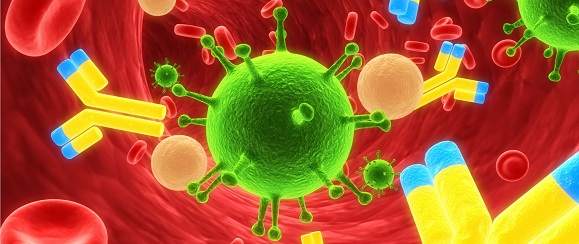 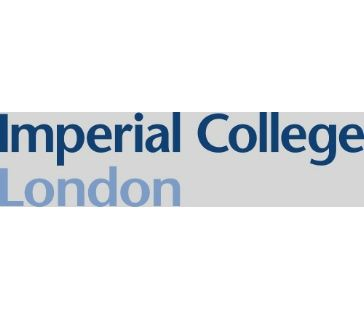 Centre for Immunology and VaccinologySort Application FormThe Sort Application form must be completed and submitted to Parisa Amjadi prior to booking.  This from provides essential information to ensure correct setup and allocation of appropriate amount of time.---------------------------------------------------------------------------------------------------------------------------Name:	     Email:	     Phone:	     Institution/Department:      Supervisor’s name:         Brief description of the project:Please list all fluorochromes or dyes used for your experiment:Sort’s detail:In order to allocate enough time for your sort, please provide the following information:Please be aware that you should allow extra time if you have more than one sample to sort or if you need to collect your cells into more than one collection tube.   After stopping a sort the sort collection chamber must remain closed for 10 minutes to ensure that aerosols have safely settled.Frequency (%) of target cells needs to be sorted      (Please attach a FACS plot showing the actual % of cells from FSC/SSC gate)Number of sorted cells required:      		Total number of cells per sample:     	Number of samples to sort:	     Cell type:	     					(To have the right nozzle and pressure setting ready before your arrival for sorting)State if you require: (check all that apply)Sterile sort		Room temperature 	Cold sort at 4 C		Sort Collection Device: check all that apply15ml tubes 5 ml FACS tubes: Two-way sort  Four-way sort 1.5 ml Eppendorfs: Two-way sort  Four-way sort Multi-well Plates: 384 wells  96 wells  24 wells  12 wells  6 wells Do the collection media or samples contain any potentially hazardous reagents (e.g. toxins or carcinogens)?Yes 		No If yes, please provide details: (a copy of COSHH risk assessment form is required for hazardous reagents) Additional information: